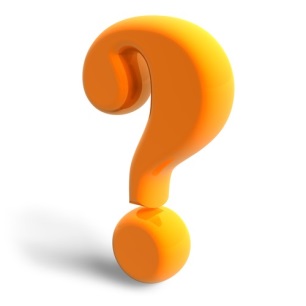 Как защитить себя от дорожно-транспортного происшествия в тёмное время суток? Соблюдайте правила дорожного движенияпереходите дорогу только в установленном местепользуйтесь тротуаром и пешеходными дорожками, и только при их отсутствии двигайтесь по обочине навстречу идущему автотранспорту.переходя дорогу снимите капюшон, выньте наушники из ушей, чтобы в полной мере оценить ситуацию на дорогестарайтесь одевать светлую, яркую одежду или используйте яркие элементы (если у вас тёмная куртка оденьте белый, жёлтый шарф или шапку)покупая верхнюю одежду своим детям, старайтесь приобрести модели с яркими полосами на куртке, штанах.купите рюкзак, сумку яркого цвета, это значительно повышает видимость человека в тёмное время суток.Приобретите значки, наклейки, повязки и прикрепите их к одежде пешехода, его сумке, рюкзаку, коляске и т.д. Именно они, отражая свет в темноте, помогут увидеть пешехода в тёмное время суток намного раньше. Если при езде с ближним светом расстояние, при котором можно заметить пешехода около 25 метров, то наличии светоотражателей увеличивает это расстояние почти в 5 раз.Все светоотражающие элементы выполнены в интересной форме и привлекательны на вид, но самое главное – способны уберечь Вас и Вашего ребёнка от беды!